Активированные гены. Взаимодействие.Данные GeneMANIA.org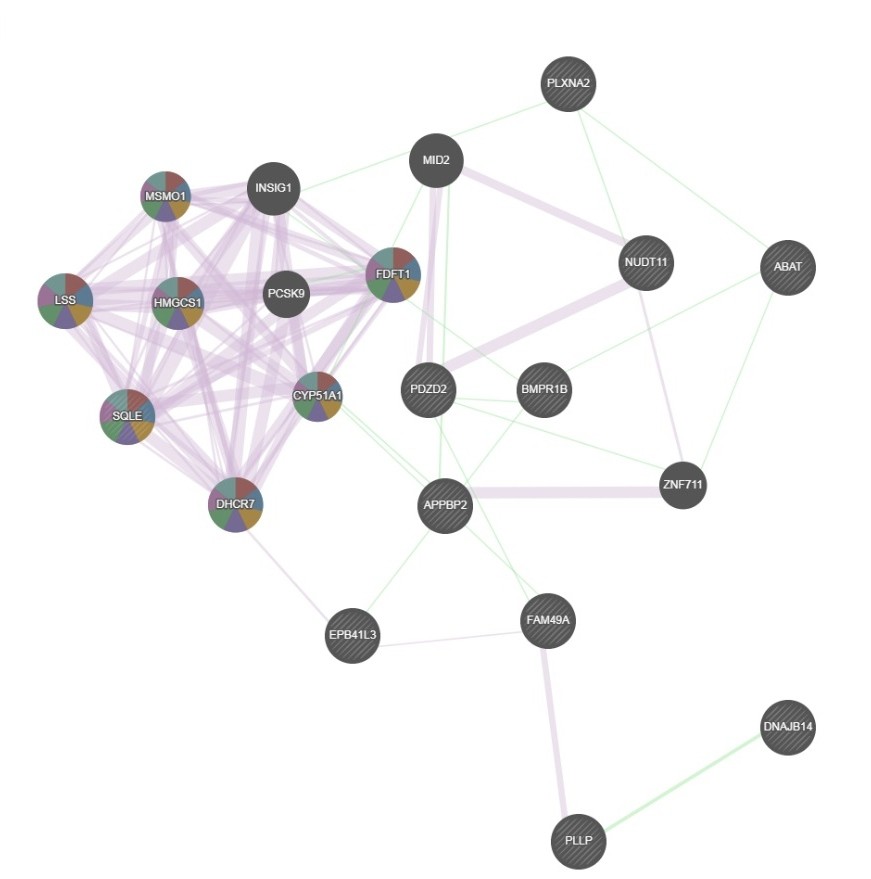 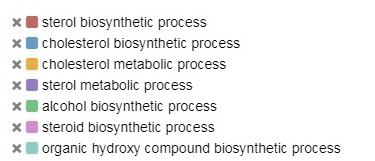 Гены:APPBP2, BMPR1B, EPB41L3, ABAT, SQLE, FAM49A, PLXNA2, DNAJB14,PDZD2, PLLP, NUDT11УСЛОВНЫЕ ОБОЗНАЧЕНИЯ:Массив генов, активность которых повысится в рамках прогноза in silico. Массив генов, активность которых понизится в рамках прогноза in silico. Ген, активность которого повысилась в рамках прогноза in silico.Ген, активность которого понизилась в рамках прогноза in silico.Приложение к статье:"Опыт анализа биологической активности урсодезоксихолевой кислоты, в контексте in silicoпрогноза профиля экспрессии генов". Нескородов Я.Б., Марданлы С.Г., Чупров-Неточин Р.Н.Репрессированные гены. Взаимодействие.Данные GeneMANIA.org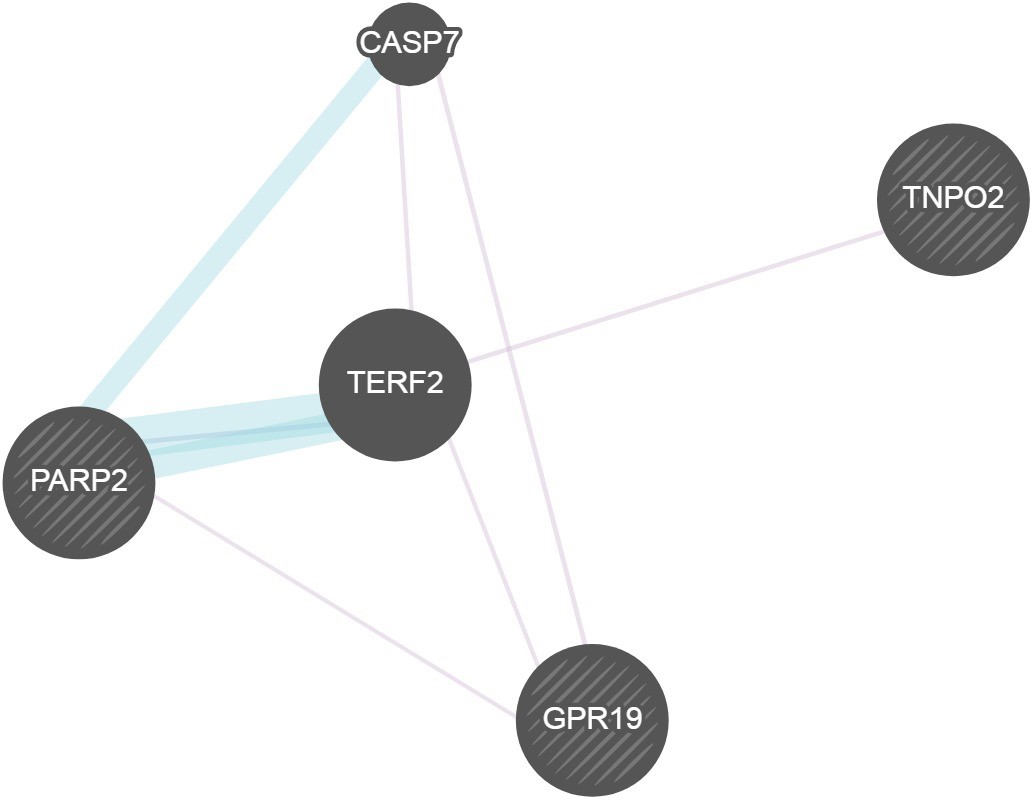 Гены:PARP2, TNPO2, GPR19Взаимодействие активированных и  репрессированных генов.Данные GeneMANIA.org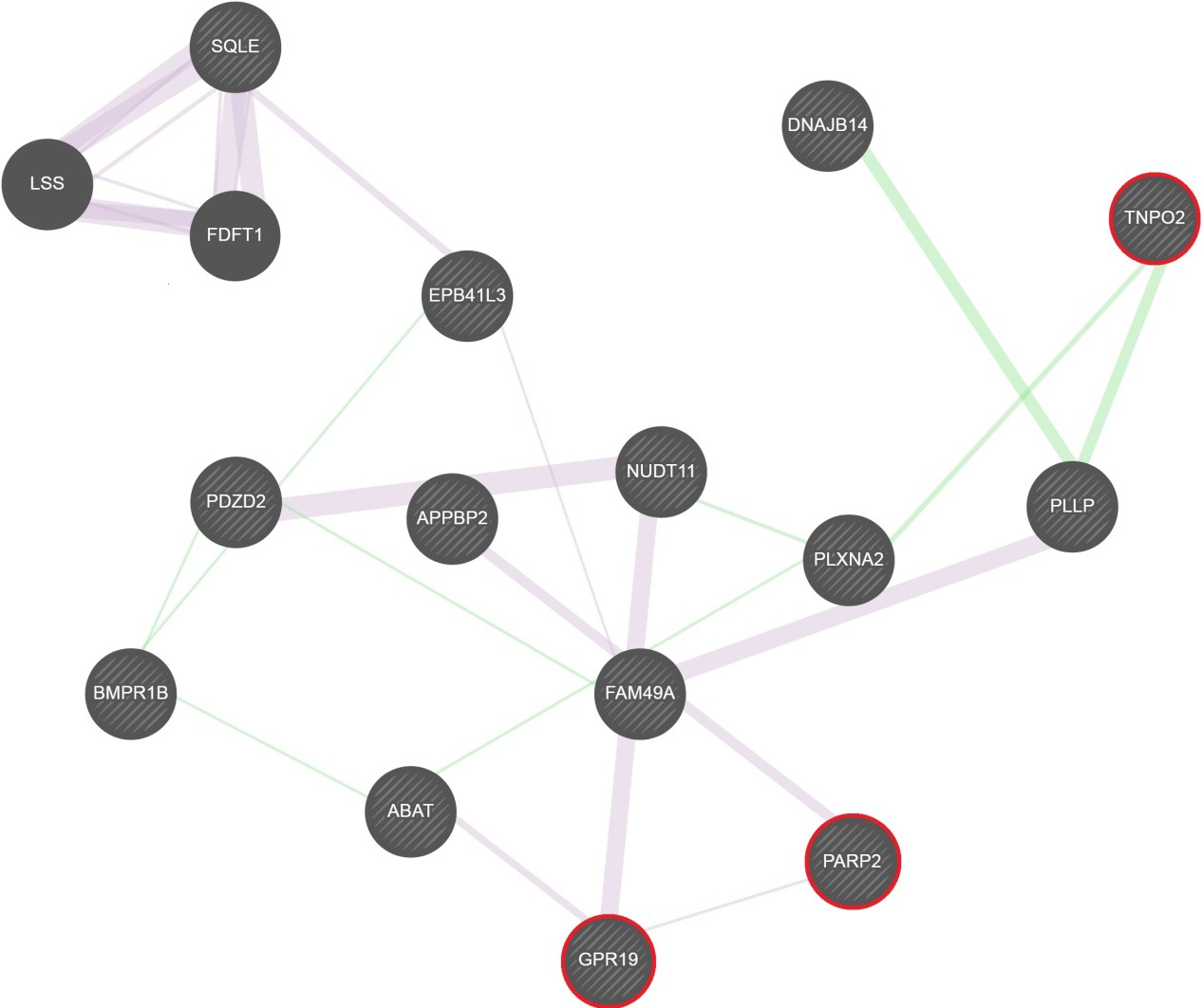 Гены:APPBP2,	BMPR1B,	EPB41L3,	ABAT,	SQLE,	FAM49A,	PLXNA2,DNAJB14, PDZD2, PLLP, NUDT11, PARP2, TNPO2, GPR19.Активированные гены. Взаимодействия.Данные GeneMANIA.org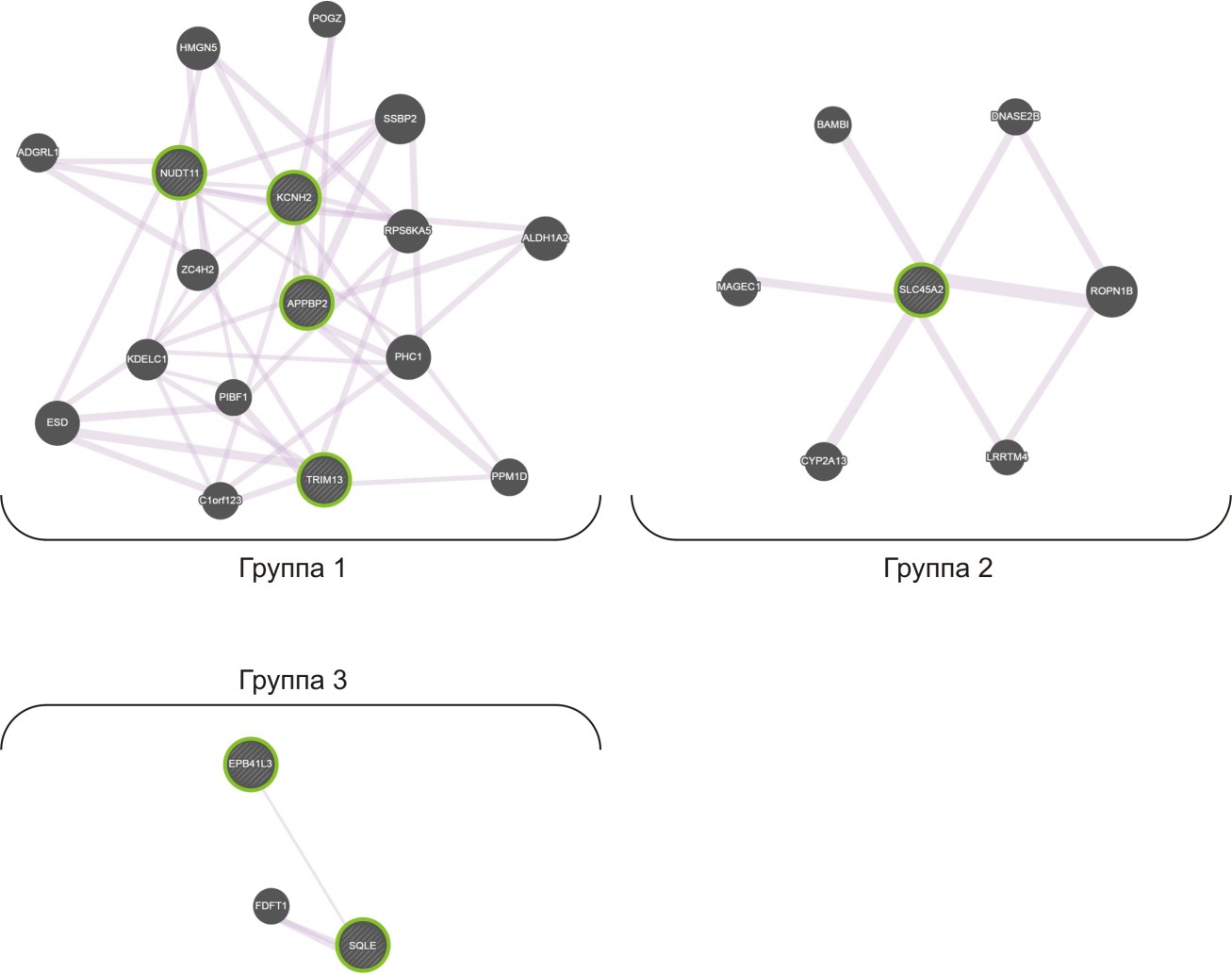 Гены:APPBP2, KCNH2, NUDT11, TRIM13, SLC45A2, EPB41L3, SQLE.Репрессированные гены. Взаимодействия.Данные GeneMANIA.org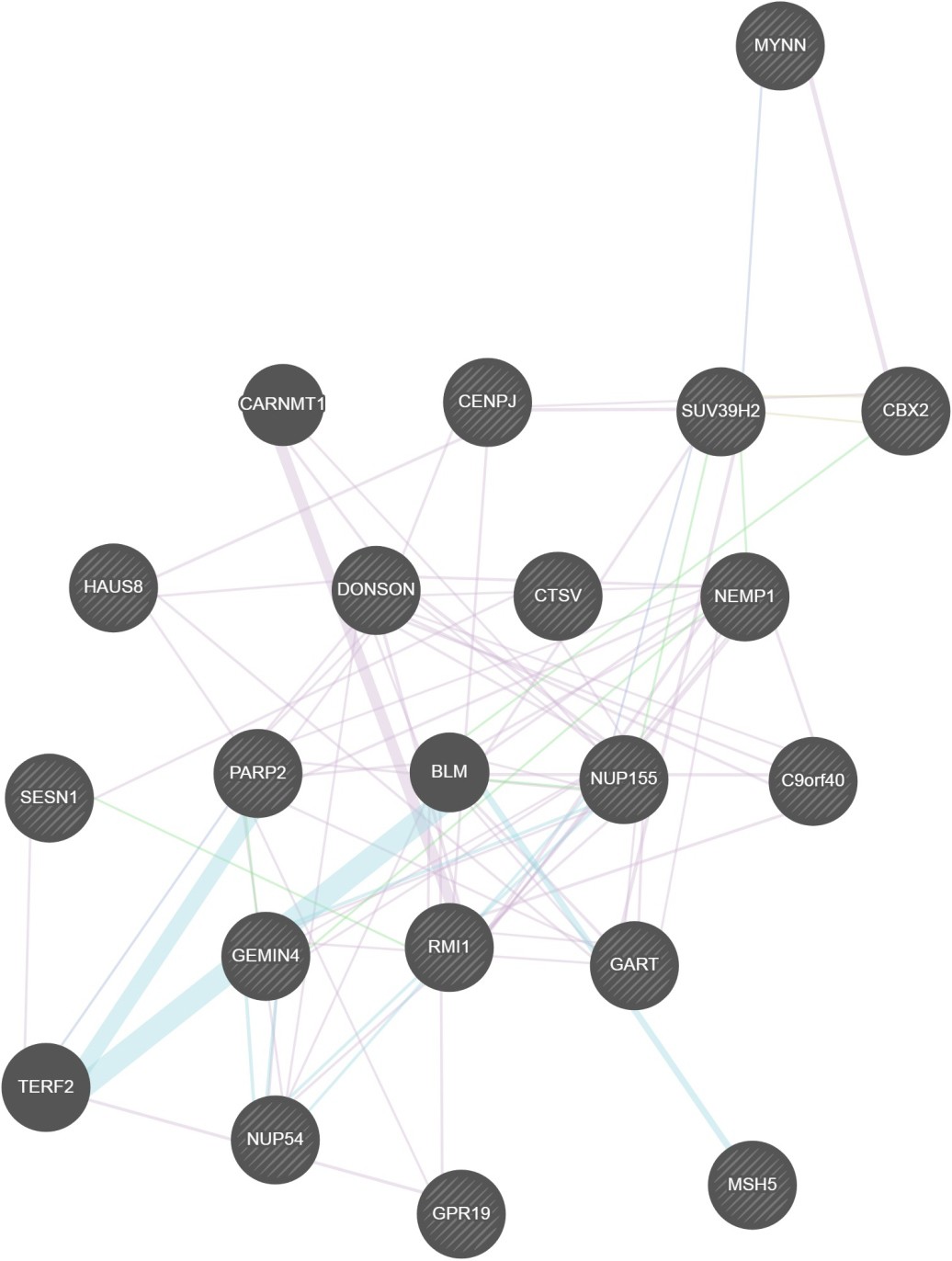 Гены:MYNN, SESN1, GEMIN4, MSH5, C9ORF40, GART, CTSL2, GPR19, NUP54, CENPJ, DONSON, HAUS8, NUP155, PARP2, RMI1, SUV39H2, CBX2, TMEM194AВзаимодействия активированных и репрессированных генов.Данные GeneMANIA.org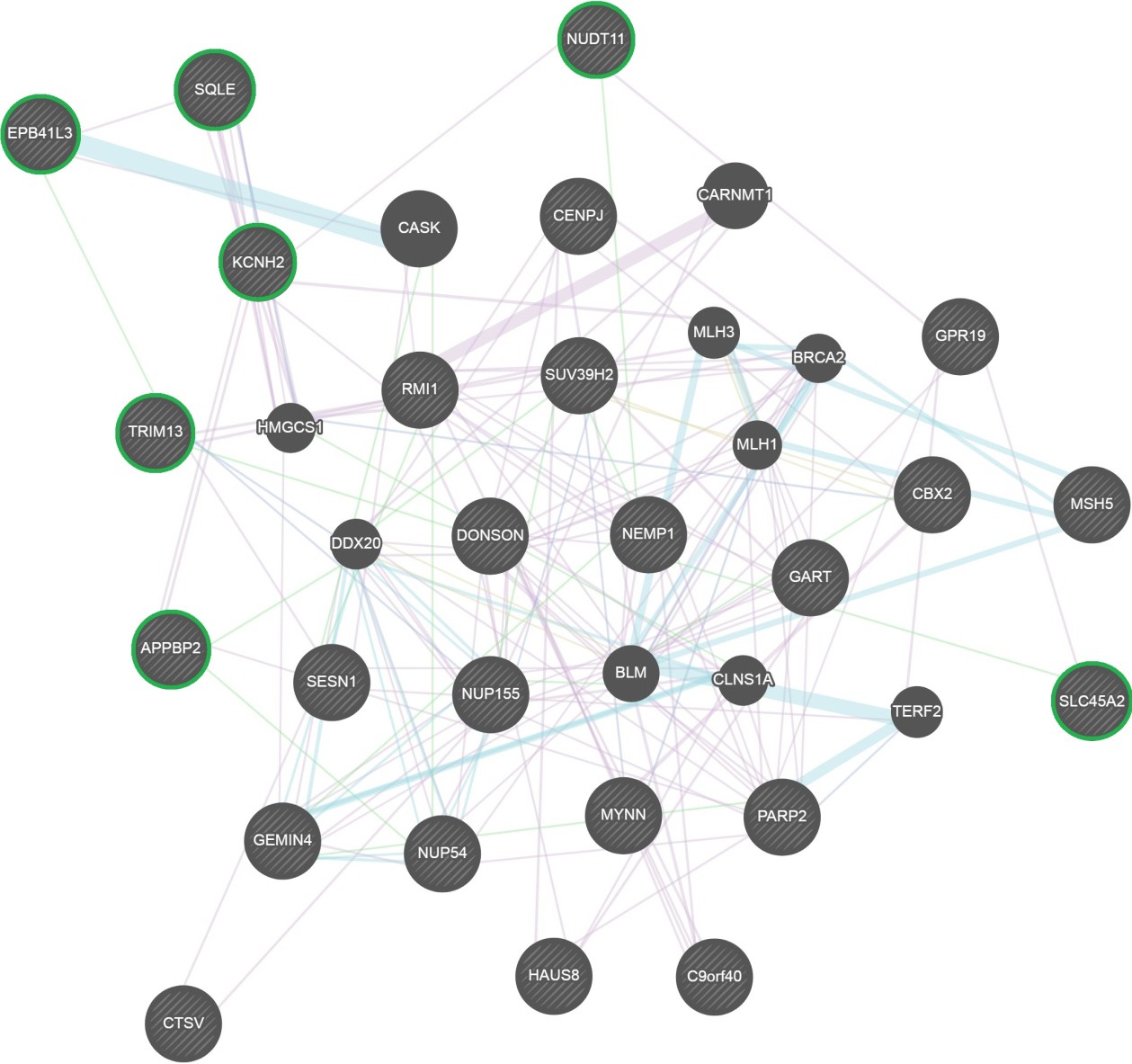 Гены:MYNN, SESN1, GEMIN4, MSH5, C9ORF40, GART, CTSL2, GPR19, NUP54, CENPJ, DONSON, HAUS8, NUP155, PARP2, RMI1, SUV39H2, CBX2, TMEM194A, APPBP2, KCNH2, NUDT11, TRIM13, SLC45A2, EPB41L3, SQLE.Активированные гены. Взаимодействия.Данные GeneMANIA.org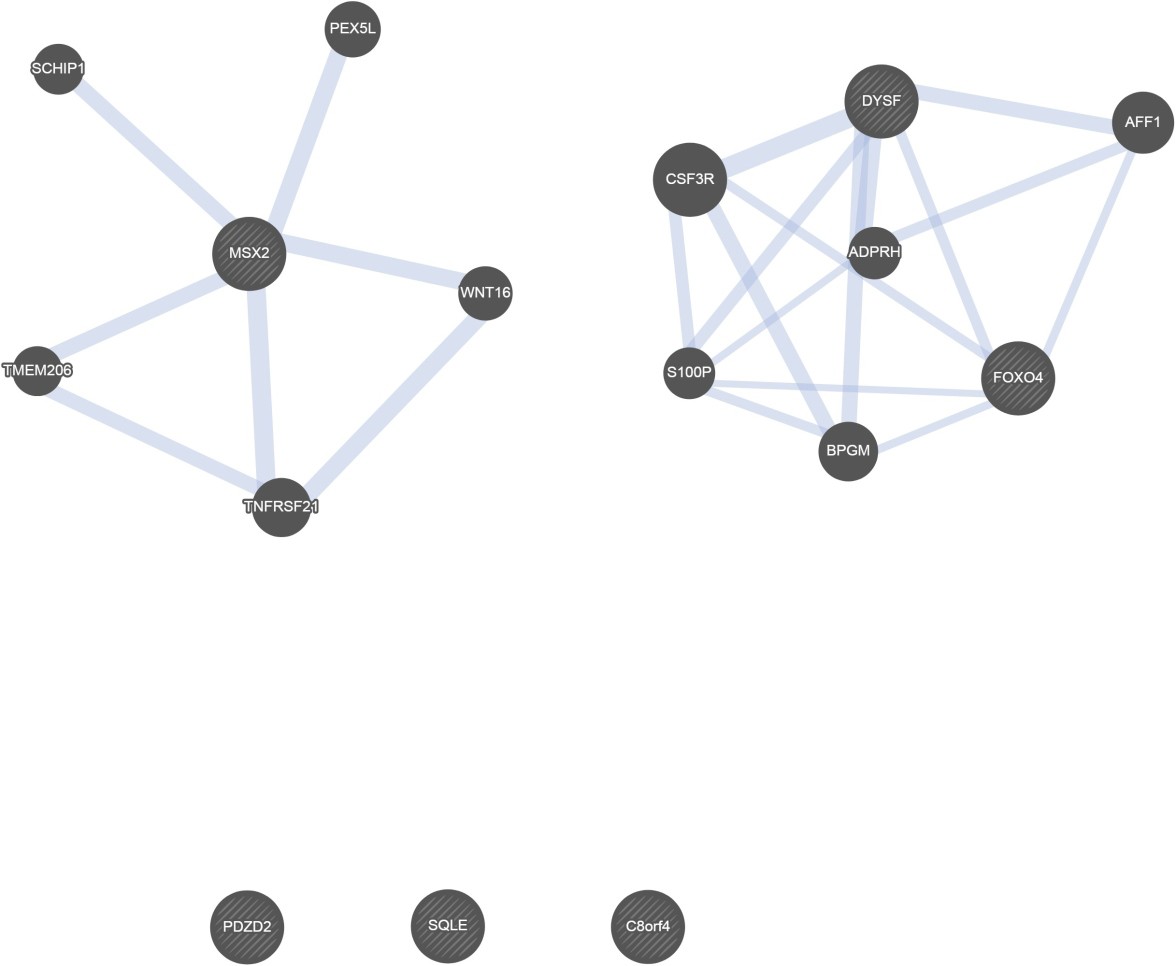 Гены:C8ORF4, MSX2, FOXO4, PDZD2, DYSF, SQLEРепрессированные гены. Взаимодействия.Данные GeneMANIA.orgГены: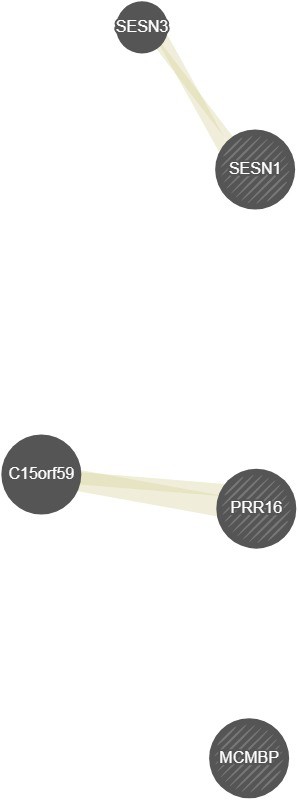 SESN1, PRR16, MCMBPnVICT  9nPliiilO>KEHliiEnnaweHT8. nporH03 in SifiCO.838111MO,QeikTBII18KTII1B111pOB8HHbiX 111    penpeCC111pOB8HHbiX reHOB..QaHHble GeneMANIA.org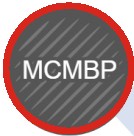 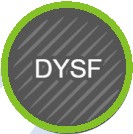 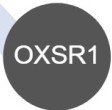 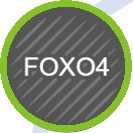 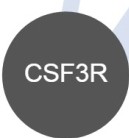 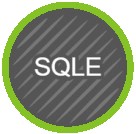 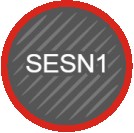 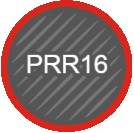 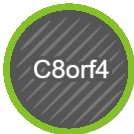 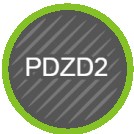 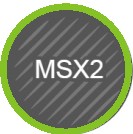 leHbl:C80RF4,  MSX2, 	FOX04,	PDZD2, 	DYSF, 	SQLE,  SESN1,   PRR16,MCMBP.Лист 10ПРИЛОЖЕНИЕ 	Паращитовидные железы. Прогноз in silico. Активированные гены. Взаимодействия. Данные GeneMANIA.org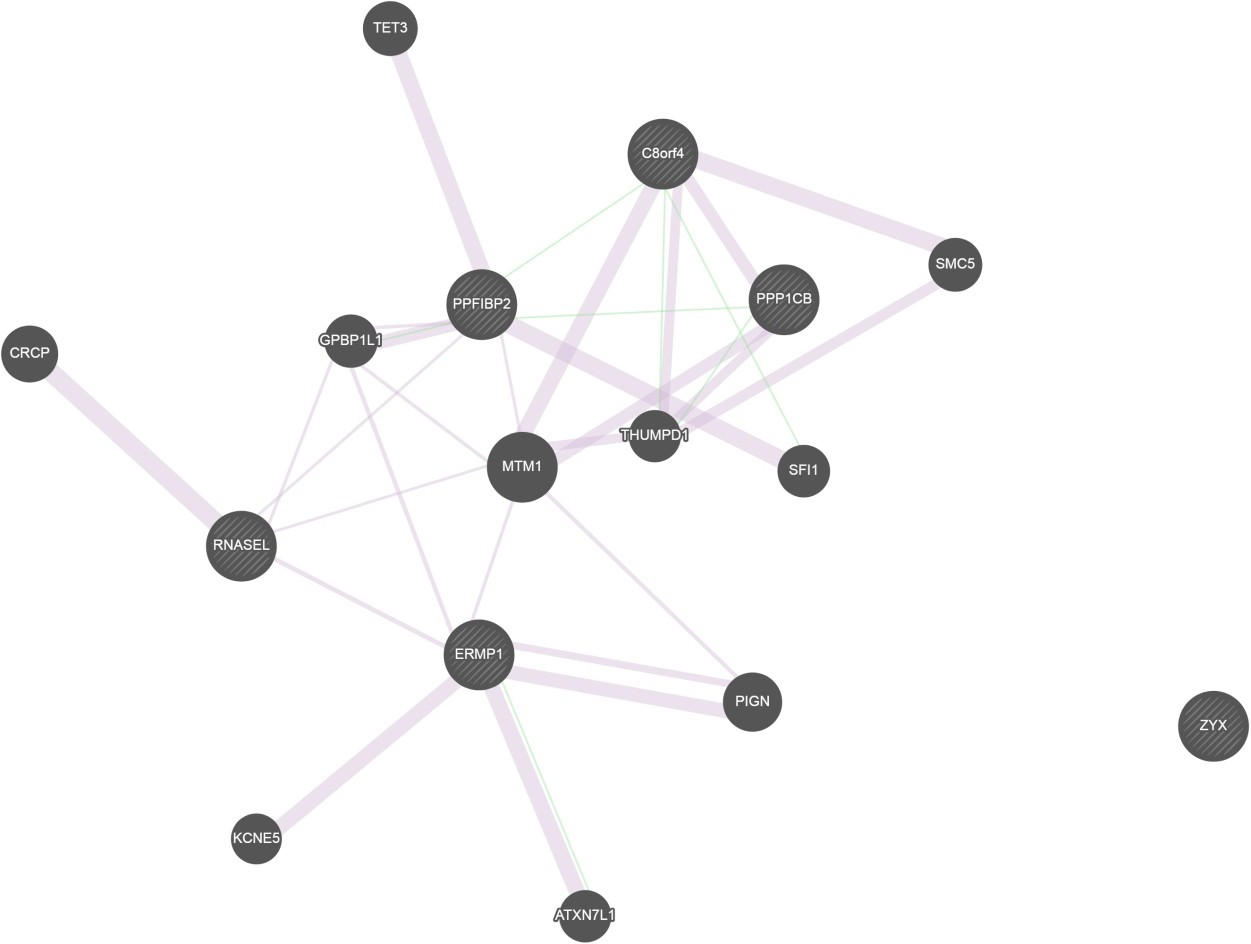 Гены:C8ORF4, ERMP1, ZYX, RNASEL, PPFIBP2, PPP1CBnPliiilO>KEHlllE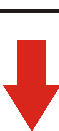 napaW,IIITOBIII,[\Hble >Kene3bl. nporH03 in SifiCO.Penpecc111posaHHble reHbl. 83aiiiMO,o,elllcTBIII51..QaHHble GeneMANIA.org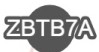 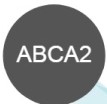 •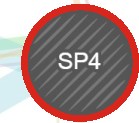 nVICT  11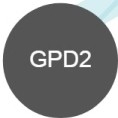 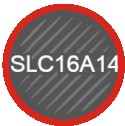 reHbl: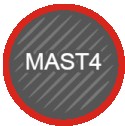 SLC16A14, MAST4, SP4Лист 12ПРИЛОЖЕНИЕ 	Паращитовидные железы. Прогноз in silico.Взаимодействия активированных и репрессированных генов. Данные GeneMANIA.orgГены: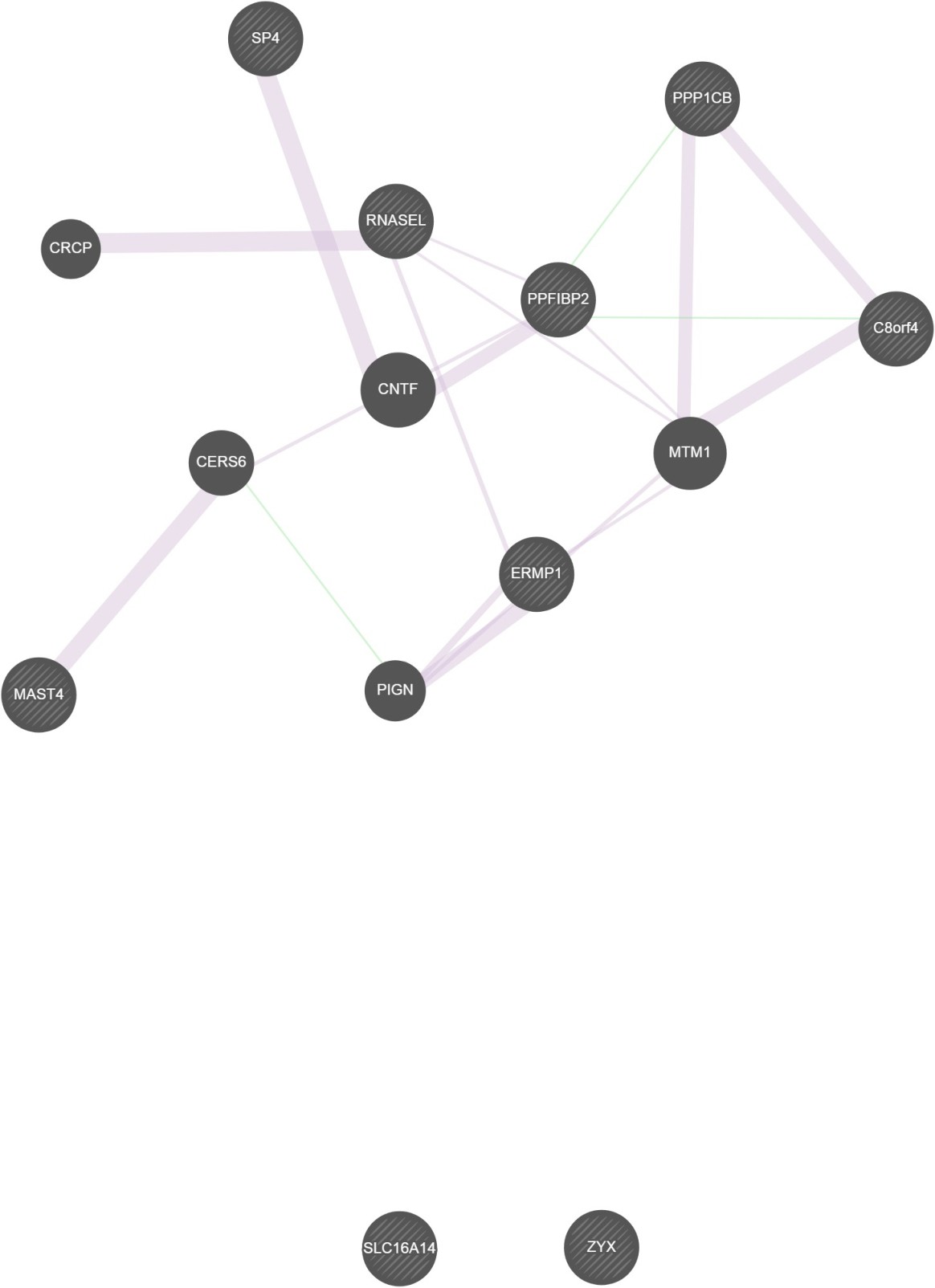 C8ORF4,	ERMP1,	ZYX,	RNASEL,	PPFIBP2,	PPP1CB,	SLC16A14,MAST4, SP4.